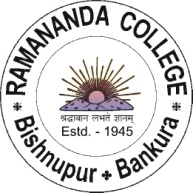 BISHNUPUR * BANKURAPin – 722122, West Bengal       UGC Recognized & State Government Aided Constituent CollegeUnder Bankura UniversityRef. No.(Accredited by NAAC at ‘B’ Level)                          Date- 12-03-2021NOTICE FOR PRACTICAL EXAMএতদ্বারা 1st sem , 3rd sem এবং 5th  sem এর 2020 -2021 শিক্ষাবর্ষের UG ছাত্রছাত্রী দের জানানো হচ্ছে যে   তাদের final  practical  পরীক্ষা গুলি   আগামী 12 /3 /21  থেকে 17 /3 /21 এর মধ্যে সম্পন্ন করতে হবে।  প্রত্যেক ছাত্রছাত্রী দের নিজ নিজ বিভাগে যোগাযোগ করতে বলা হচ্ছে।  বিভাগের practical  পরীক্ষার রুটিন অনযায়ী প্রত্যেক দিনের প্রশ্নপত্র কলেজের র website  এ পরীক্ষার দিনই upload  করা থাকবে।                                                                                          Sd/-                                                                            (Dr. Swapna Ghorai)                                                                                     Principal                                                                             Ramananda College                                                                             Bishnupur, Bankura